附件河南省社会科学普及与应用优秀成果（调研报告类）申报表 河南省社科联办公室　　　　   　        2022年4月18日印发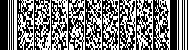 题目申报人基本情况姓名性别性别申报人基本情况出生年月政治面貌政治面貌申报人基本情况工作单位申报人基本情况职务职称联系电话联系电话申报人基本情况通讯地址主要参与人姓名工作单位工作单位职务职称职务职称主要参与人主要参与人主要参与人主要参与人完成时间课题摘要（限500以字）课题摘要（限500以字）课题应用情况工作单位意见                               盖章       年    月    日                                 盖章       年    月    日                                 盖章       年    月    日                                 盖章       年    月    日                                 盖章       年    月    日  推荐单位意见联系人：         联系电话：                     盖章       年    月    日  联系人：         联系电话：                     盖章       年    月    日  联系人：         联系电话：                     盖章       年    月    日  联系人：         联系电话：                     盖章       年    月    日  联系人：         联系电话：                     盖章       年    月    日  